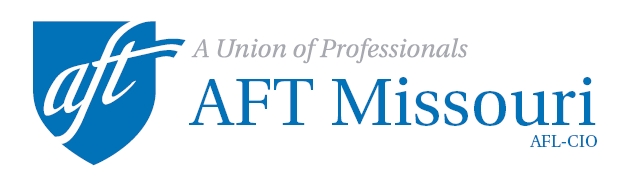 2020-2021 AFT Missouri Dues StructureThis page provides a breakdown of dues paid to the AFT (national organization) and AFT Missouri (state organization).  Members of local affiliates (locals) may also be required to pay dues to their local organization.  The dues rate for all local affiliates is determined by the members of that local.  Please contact your local representative for more information. AFT Missouri's dues structure is based on a four-tiered dues system which allows anyone to join and receive benefits/protections no matter their economic status.  This is the best system for working families, as AFT Missouri's mission is to expand the employment rights of teachers, professionals, and public employees across the state.  The following chart outlines the monthly and annual membership rates.  AFT Missouri also provides this benefit to all members-at-large (those members not affiliated with a local).  If you are joining a local affiliate of AFT Missouri, please contact the local representative to verify their participation or call AFT Missouri at 573-635-0073.FULL DUES: (If you earn $18,000 or more per year)MONTHANNUALAmerican Federation of Teachers (National)$19.58$234.96AFT Missouri (State)$9.15$109.80$2 Million Occupational Liability Insurance$0.35$4.20$25,000 Accidental Death/Dismemberment Insurance$0.25$3.00Missouri AFL-CIO Affiliation Fee$0.85$10.20AFT Missouri Legal Defense Fund$1.00$12.00TOTAL$31.18$374.16HALF DUES: (If you earn between $10,000 and $18,000 per year)MONTHANNUALAmerican Federation of Teachers (National)$9.79$117.48AFT Missouri (State)$4.58$54.96$2 Million Occupational Liability Insurance$0.35$4.20$25,000 Accidental Death/Dismemberment Insurance$0.25$3.00Missouri AFL-CIO Affiliation Fee$0.85$10.20AFT Missouri Legal Defense Fund$1.00$12.00TOTAL$16.82$201.84QUARTER DUES: (If you earn $10,000 or less per year)MONTHANNUALAmerican Federation of Teachers (National)$4.90$58.80AFT Missouri (State)$2.30$27.60$2 Million Occupational Liability Insurance$0.35$4.20$25,000 Accidental Death/Dismemberment Insurance$0.25$3.00Missouri AFL-CIO Affiliation Fee$0.85$10.20AFT Missouri Legal Defense Fund$1.00$12.00TOTAL$9.65$115.80AFT Missouri /Inactive Dues Rate
AFT Missouri's Inactive Dues Rate is intended for those members who have been displaced or have taken administrative leave.  Members who wish to retain their membership and benefits with AFT Missouri choose this category when long-term leave is needed or when an employee is in between jobs.  Member must be on unpaid leave to qualify. MONTHANNUALAmerican Federation of Teachers (National)$2.45$29.40AFT Missouri (State)$1.00$12.00$2 Million Occupational Liability Insurance$0.35$4.20$25,000 Accidental Death/Dismemberment Insurance$0.25$3.00Missouri AFL-CIO Affiliation Fee$0.85$10.20AFT Missouri Legal Defense Fund$1.00$12.00TOTAL$5.90$70.80